    Компания ООО «Интерполюс» предлагает вставки для ремонта балок импортных грузовых автоприцепов. В наличии вставки круглого и квадратного сечения длинной 400-600мм. Также изготавливаем крепежи, нестандартные детали по чертежам. Гибка и рубка листового проката в размер. Адрес : Софийская д.80, заезд на территориюТел: 701-88-21/23, 363-38-80/81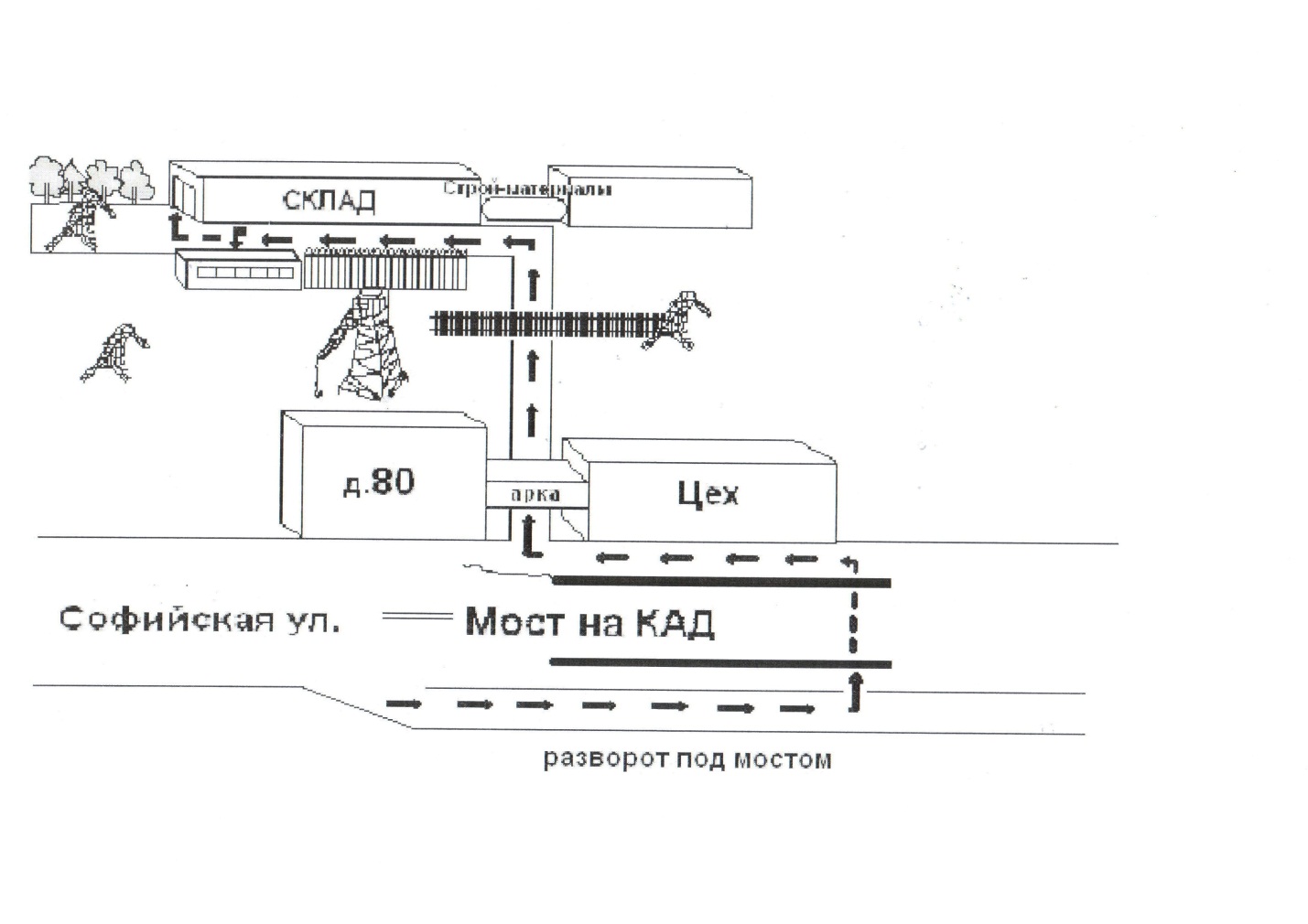 